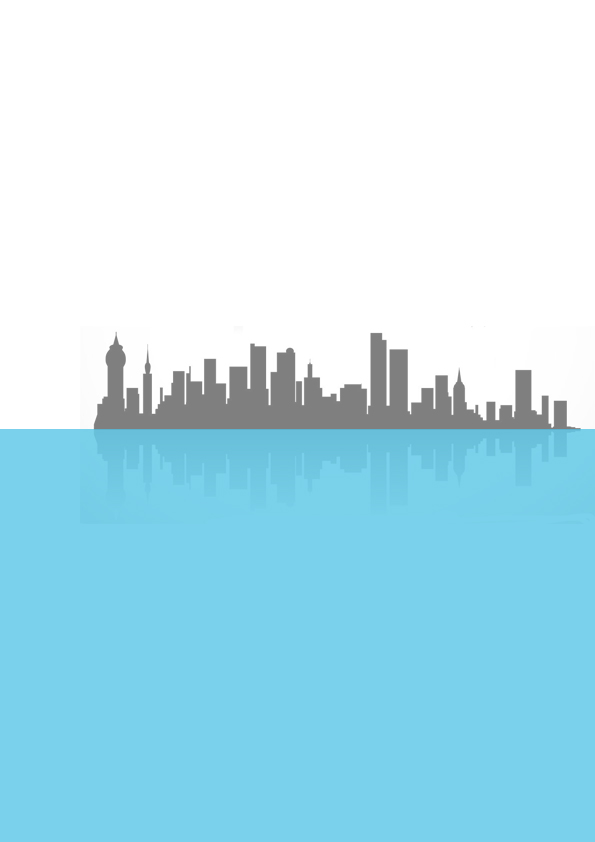 服装购销合同　　甲方：　　乙方：　　根据平等自愿，互惠互利的原则，双方协商经销协议如下：　　一、甲方授权乙方在 经销XX服饰。　　二、甲方以商品全国统一零售价的4.5折作为乙方结算价，并开具增值税发票。运费由乙方负担，甲方代办运输手续。本市内运输由甲方承担。　　三、乙方自行看样定货，发货后不作退换货处理。如有质量问题，货到三天内通知甲方，并发回给甲方鉴定，过期不再处理。　　四、乙方在该地区经销期间，应维护甲方的品牌形象，不得损害甲方的利益，做好优质服务、售后服务工作。　　五、甲方授权期限为半年，经甲方对乙方销售业绩考核，再协商制定续签手续，或转为连锁经营点。　　六、如有下列情况，甲方不需经乙方同意，可以终止本协议，并且由乙方自负一切责任：　　1、有违反本协议之事的行为。　　2、不能及时给付货款。　　3、提供畅销产品，供同业仿造。　　4、对外促销等广告，未经甲方事先同意而实施。　　5、乙方违反以上条例，经口头劝告无效，再发书面通知限期改正，如还不思改过，经甲方信函通知乙方终止本协议。　　七、协议期满，自动终止双方义务。　　八、协议期间，如有异议，双方协商解决。如双方协商不成可在签约地点处所管辖法院提出诉讼。　　甲方：  乙方名称：　　地址：  地址：　　电话：  电话：　　法人代表： 店铺面积：　　签协人： 店铺地址：　　签协人：　　签约地点：　　签约日期： 年 月日　　乙方运输方式：　　运输送达地点：　　邮编：服装购销合同（2）  　　甲方：________________　　乙方：________________　　________________管理有限公司( 以下简称甲方 ) 与___________服装服饰有限公司 (以下简称乙方) 就工服制作业务签订以下合同，共同遵守。　　第一条 产品名称、价格、数量。　　后附详细报价单。此价格经双方认可，作为本合同的附件。　　第二条 交货地点及时间　　1.地点：__________________________________________　　2.时间：自本合同签订且乙方收到预付款后______日内。　　第三条 加工形式　　1.乙方根据甲方要求提供服装款式及面料样品，经双方确认后，再进行批量生产。　　2.采取乙方包工包料并提供全部辅料的方式。　　3.货物到达甲方指定地点后，甲乙双方依据订货清单进行清点验收，并办理交接签手续。　　第四条 甲方责任　　1.甲方通过服装款式及面料后，在合同生效及执行过程中不得擅自更改。　　2.甲方定好量体时间，保证人员齐全。　　3.按此合同付款日期，按时付款。　　第五条 乙方责任　　1.乙方须保证产品质量，如有制作问题，乙方须负责修改。　　2.按此合同交货日期，按时交货。如未按时交货，甲方将扣除乙方______________的货款作为违约金。　　第六条 结算方式　　1.支票结算。此合同签订后____日内，甲方须预付_____________的货款给乙方。　　2.终结付款额，依据实际制衣件数，经双方认可后的款额支付。　　3.甲方收到乙方全部货物并验收合格后，须在_____________内付清乙方全部货款。如有延误，每日须加付_____________的滞纳金。　　第七条 本合同有效期自签订之日起生效，到全部货款结清之日为止。　　第八条 此合同经双方签盖章后生效。如有一方在有效期内欲终止合同，需赔偿对方______________的货款作为违约金。本合同一式两份，双方各执一份。　　甲方业务代表：__________ 乙方业务代表：____________　　甲方盖章：______________ 乙方盖章：________________　　日期：__________________ 日期：____________________　　最新服装购销合同模板二：　　_________(以下简称甲方)与_________(以下简称乙方)，双方兹就买卖_________事宜，订立本契约，条款如下：　　一、买卖标的：　　_________。(注明品名、规格、数量、地点、产地、性质、用途等)　　二、价款：　　单价_________元，总金额_________元。　　三、交货：　　1.交货时间：乙方应于订约后_________内按甲方指定的地点、组数如期送达。　　2.交货地点：甲方所在地或其所指定的地点。　　3.交货方式：_________。　　四、验收：　　甲方或其指定受领人于受领第一条的标的后，应及时验收。如有瑕疵，应于受领后七天内以书面通知乙方更换，逾期乙方不负瑕疵担保责任。　　五、付款：　　1.付款方式：甲方将所开出的发票和货款一次付给乙方。　　2.付款期限：甲方预付_________元，余款自_________年_________月_________日至_________年_________月_________日交付，每月_________日前各支付_________元。　　六、其他费用：　　原则上运送费、包装费由乙方负担。如果甲方所指定送货地点不在_________界内，按实际里程数每公里_________元酌收运送费用。　　七、担保：　　担保人须对乙方保证，甲方能够按期支付价金，当甲方不能履行时由其对乙方连带赔偿责任。　　八、违约责任：　　1.标的物经验收不符合第一条要求的，甲方有权要求补足、换货或退货。　　2.标的物不符合质量标准的，甲方有权要求退货，并要求赔偿损失。　　3.一方迟延交货或迟延支付价款的，应每日按照迟延部分价款_________%的标准向对方支付违约金。　　4.其他：_________。　　九、声明及保证：　　(一)甲方：　　1.甲方为一家依法设立并合法存续的企业，有权签署并有能力履行本合同。　　2.甲方签署和履行本合同所需的一切手续_________均已办妥并合法有效。　　3.在签署本合同时，任何法院、仲裁机构、行政机关或监管机构均未作出任何足以对甲方履行本合同产生重大不利影响的判决、裁定、裁决或具体行政行为。　　4.甲方为签署本合同所需的内部授权程序均已完成，本合同的签署人是甲方的法定代表人或授权代表人。本合同生效后即对合同双方具有法律约束力。　　(二)乙方：　　1.乙方为一家依法设立并合法存续的企业，有权签署并有能力履行本合同。　　2.乙方签署和履行本合同所需的一切手续_________均已办妥并合法有效。　　3.在签署本合同时，任何法院、仲裁机构、行政机关或监管机构均未作出任何足以对乙方履行本合同产生重大不利影响的判决、裁定、裁决或具体行政行为。　　4.乙方为签署本合同所需的内部授权程序均已完成，本合同的签署人是乙方的法定代表人或授权代表人。本合同生效后即对合同双方具有法律约束力。　　十、保密：　　双方保证对从另一方取得且无法自公开渠道获得的商业秘密(技术信息、经营信息及其他商业秘密)予以保密。未经该商业秘密的原提供方同意，一方不得向任何第三方泄露该商业秘密的全部或部分内容。但法律、法规另有规定或双方另有约定的除外。保密期限为_________年。　　一方违反上述保密义务的，应承担相应的违约责任并赔偿由此造成的损失。　　十一、不可抗力：　　本合同所称不可抗力是指不能预见，不能克服、不能避免并对一方当事人造成重大影响的客观事件，包括但不限于自然灾害如洪水、地震、火灾和风暴等以及社会事件如战争、动乱、政府行为等。　　如因不可抗力事件的发生导致合同无法履行时，遇不可抗力的一方应立即将事故情况书面告知另一方，并应在_________天内，提供事故详情及合同不能履行或者需要延期履行的书面资料，双方认可后协商终止合同或暂时延迟合同的履行。　　十二、通知：　　1.根据本合同需要发出的全部通知以及双方的文件往来及与本合同有关的通知和要求等，必须用书面形式，可采用_________(书信、传真、电报、当面送交等)方式传递。以上方式无法送达的，方可采取公告送达的方式。　　2.各方通讯地址如下：_________。　　3.一方变更通知或通讯地址，应自变更之日起_________日内，以书面形式通知对方;否则，由未通知方承担由此而引起的相应责任。　　十三、争议的处理：　　(一)本合同受_________国法律管辖并按其进行解释。　　(二)本合同在履行过程中发生的争议，由双方当事人协商解决，也可由有关部门调解;协商或调解不成的，按下列第_________种方式解决：　　1.提交_________仲裁委员会仲裁;　　2.依法向人民法院起诉。　　十四、解释：　　本合同的理解与解释应依据合同目的和文本原义进行，本合同的标题仅是为了阅读方便而设，不应影响本合同的解释。　　十五、补充与附件：　　本合同未尽事宜，依照有关法律、法规执行，法律、法规未作规定的，甲乙双方可以达成书面补充协议。本合同的附件和补充协议均为本合同不可分割的组成部分，与本合同具有同等的法律效力。　　十六、合同效力：　　本合同自双方或双方法定代表人或其授权代表人签并加盖公章之日起生效。有效期为_________年，自_________年_________月_________日至_________年_________月_________日。本合同正本一式_________份，双方各执_________份，具有同等法律效力;合同副本_________份，送_________留存一份。　　甲方(盖章)：_________　　　　　　　　乙方(盖章)：_________　　授权代表(签)：_________　　　　　　授权代表(签)：_________　　_________年____月____日　　　　　　　　_________年____月____日　　签订地点：_________　　　　　　　　　　签订地点：_________服装购销合同（3）  　　甲方：　　乙方：　　根据平等自愿，互惠互利的原则，双方协商经销协议如下：　　一、甲方授权乙方在_________经销XX服饰。　　二、甲方以商品全国统一零售价的4.5折作为乙方结算价，并开具增值税发票。运费由乙方负担，甲方代办运输手续。本市内运输由甲方承担。　　三、乙方自行看样定货，发货后不作退换货处理。如有质量问题，货到三天内通知甲方，并发回给甲方鉴定，过期不再处理。　　四、乙方在该地区经销期间，应维护甲方的品牌形象，不得损害甲方的利益，做好优质服务、售后服务工作。　　五、甲方授权期限为半年，经甲方对乙方销售业绩考核，再协商制定续签手续，或转为连锁经营点。　　六、如有下列情况，甲方不需经乙方同意，可以终止本协议，并且由乙方自负一切责任：　　1、有违反本协议之事的行为。　　2、不能及时给付货款。　　3、提供畅销产品，供同业仿造。　　4、对外促销等广告，未经甲方事先同意而实施。　　5、乙方违反以上条例，经口头劝告无效，再发书面通知限期改正，如还不思改过，经甲方信函通知乙方终止本协议。　　七、协议期满，自动终止双方义务。　　八、协议期间，如有异议，双方协商解决。如双方协商不成可在签约地点处所管辖法院提出诉讼。　　甲方：  乙方名称：　　地址：  地址：　　电话：  电话：　　法人代表： 店铺面积：　　签协人： 店铺地址：　　签协人：　　签约地点：　　签约日期： 年 月 日　　乙方运输方式：　　运输送达地点：　　邮编：